Yr 9 Science Sound – amplitude and frequency Q1.  Match the following musical instruments to their sound waves pattern. (Hint: Instrument A has the least frequency; instrument B has the highest frequency). 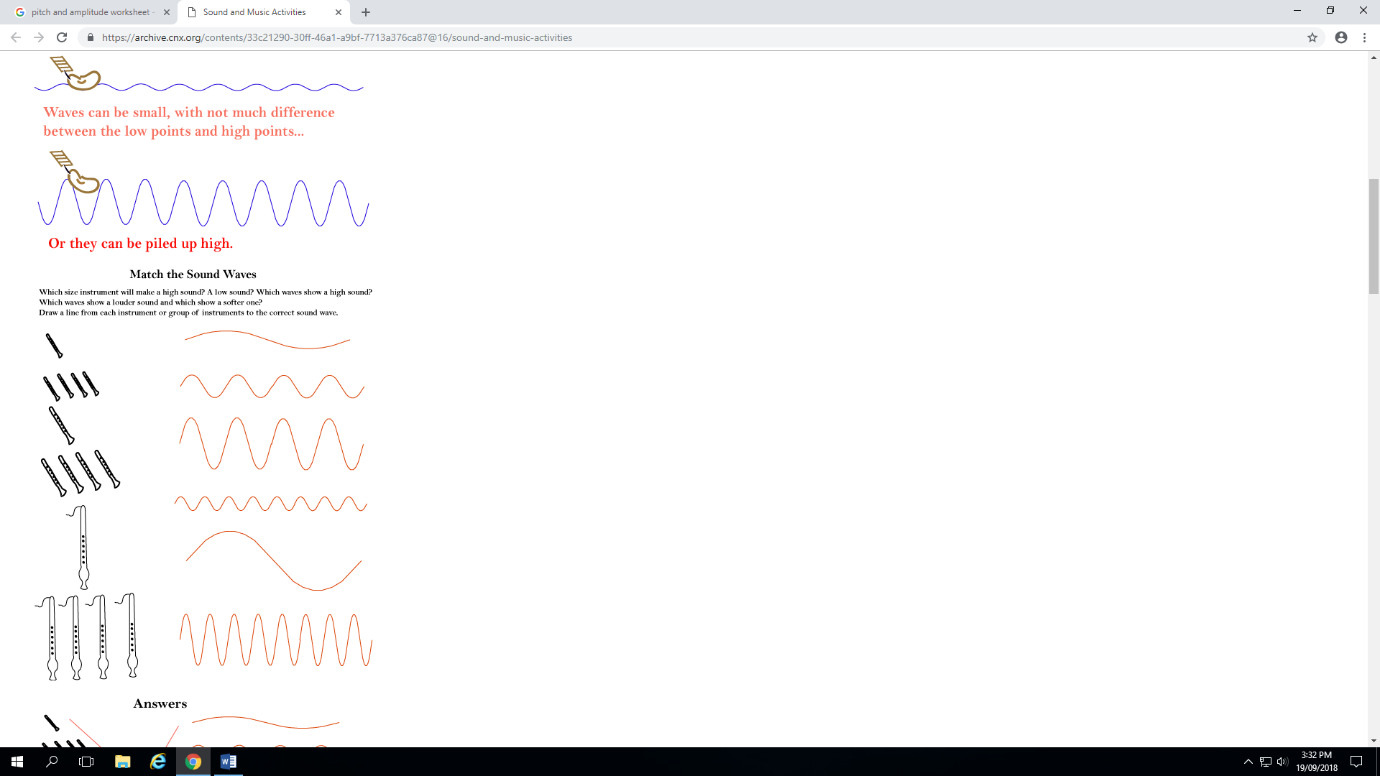 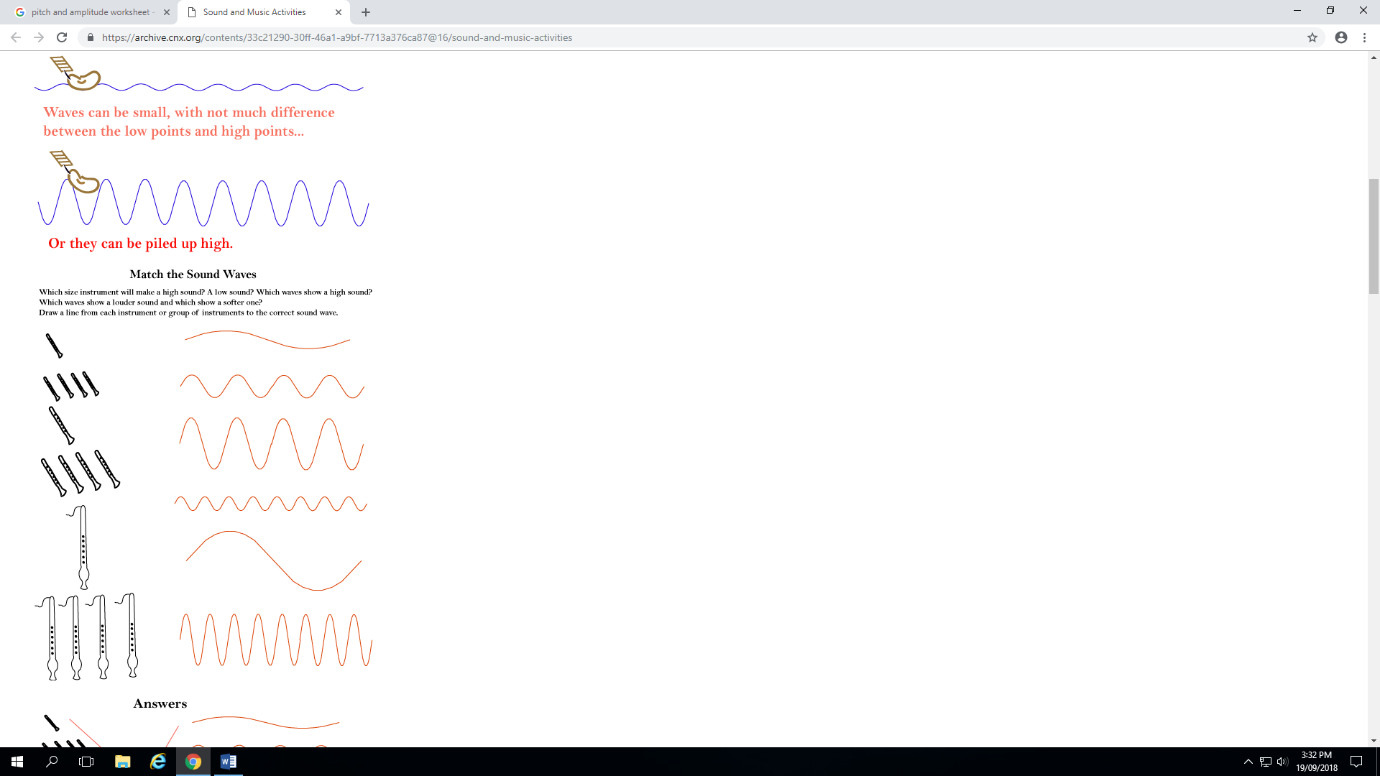 Q2.  Draw a suitable sound wave based on the original wave (in centre) for each of the four listed variations. 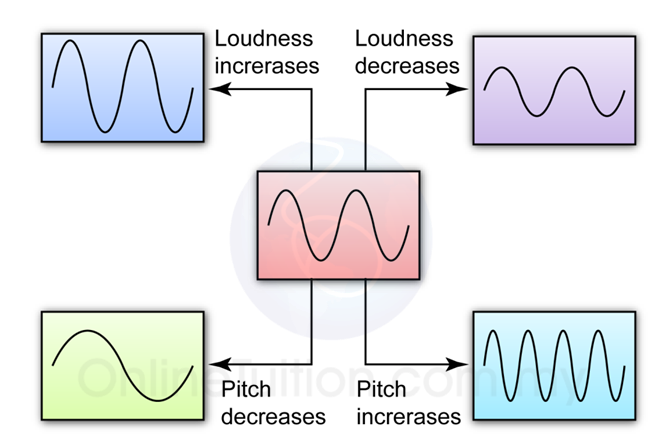 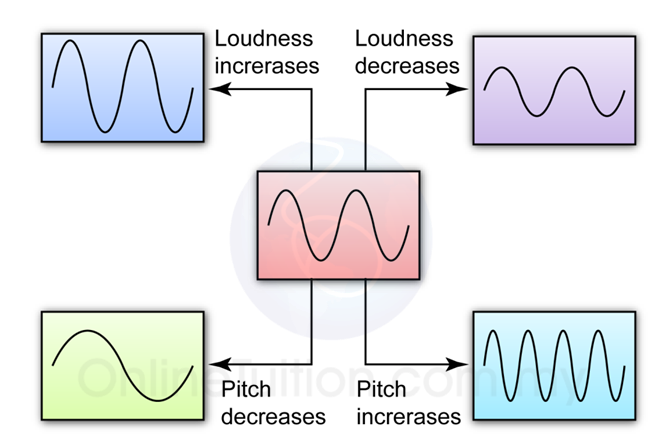 